                                                  INDICAÇÃO Nº 1417/2021 Assunto: Solicita que execute a manutenção asfáltica na Rua Paulo Jorge - Jardim Leonor (fotos anexas).Senhor Presidente,INDICO ao Sr. Prefeito Municipal, nos termos do Regimento Interno desta Casa de Leis, que se digne V. Ex.ª determinar à Secretaria Obras e Serviços Públicos que execute a manutenção asfáltica na Rua Paulo Jorge – Jardim Leonor, pois é necessário asfaltar parte da rua que ficou sem a conclusão do recapeamento.  		Tendo o exposto, espera-se que seja atendida com urgência.SALA DAS SESSÕES, 10 de setembro de 2021.LEILA BEDANIVereadora 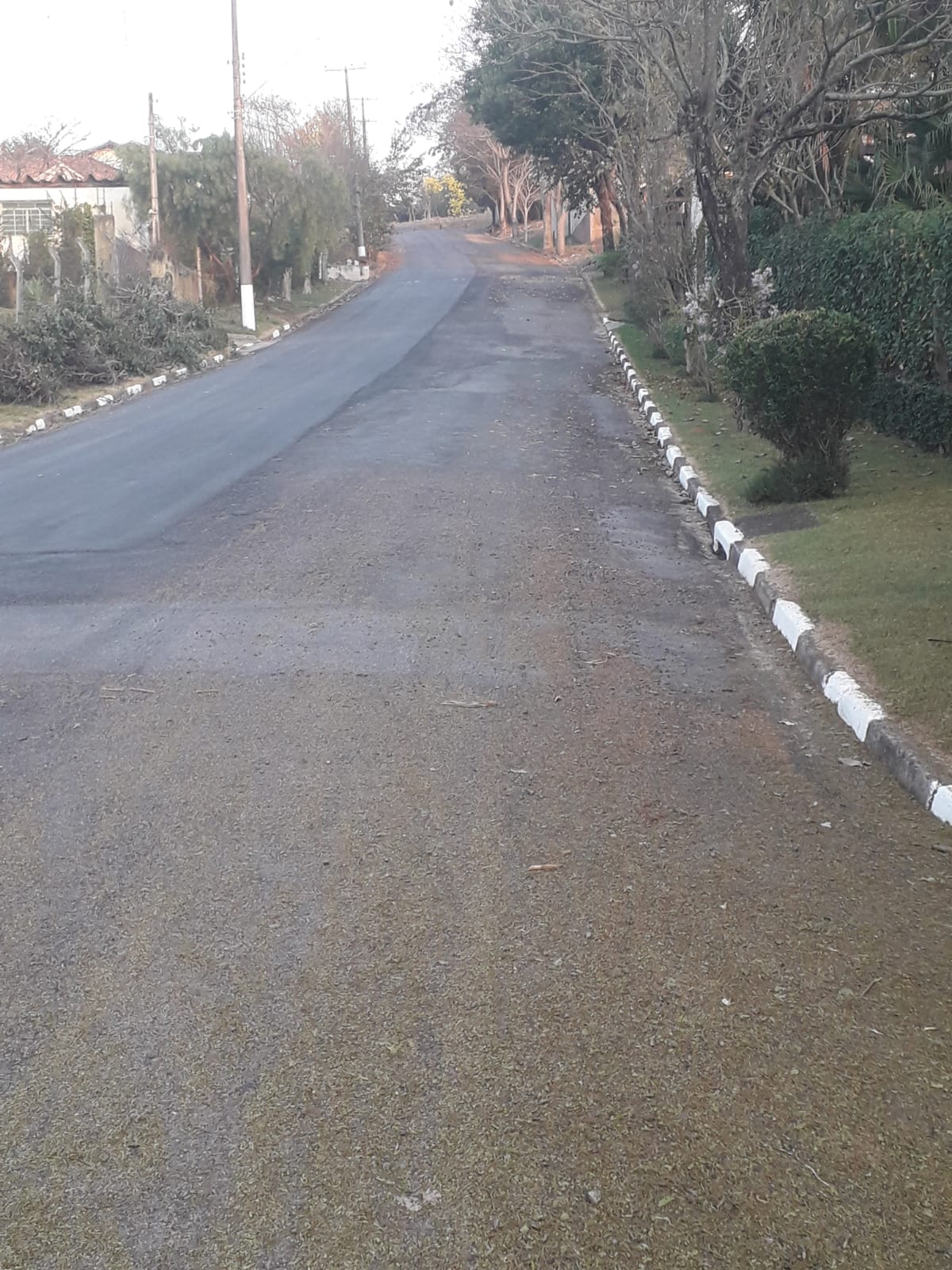 